ObsahPreambule	2Definice pojmů	21	Údaje o Zadavateli	32	Informace o veřejné zakázce	42.1	Účel a předmět plnění veřejné zakázky	42.2	Specifikace předmětu veřejné zakázky	53	Požadavky na kvalifikaci	63.1	Základní způsobilost	83.2	Profesní způsobilost	93.3	Technická kvalifikace	104	Způsob zpracování a forma nabídky	134.1	Členění nabídky	134.2	Forma	134.3	Varianty nabídky a další podmínky	145	Kritéria hodnocení Nabídky	146	Nabídková cena	146.1.	Způsob stanovení nabídkové ceny	146.2.	Doložení výpočtu nabídkové ceny a výkaz výměr	156.3.	Podmínky pro možné překročení nabídkové ceny	157	Ostatní informace	157.1	Lhůta a způsob podání nabídky	157.2	Způsob ukončení zadávacího řízení	157.3	Vysvětlení zadávací dokumentace	167.4	Práva zadavatele	167.5	Zadávací lhůta	167.6	Prohlídka místa plnění	167.7	Ochrana informací	167.8	Jistota	178	Obchodní podmínky a návrh smlouvy	199	PŘÍLOHY	19Příloha č. 1 – projektová dokumentace	20Příloha č. 2 – KRYCÍ LIST nabídky	21Příloha č. 3 – seznam PODdodavatelů	23Příloha č. 4 – vzory čestného prohlášení	24Příloha č. 5 – Návrh smlouvy O DÍLO (SAMOSTATNÝ DOKUMENT)	29PreambuleTato zadávací dokumentace je souborem dokumentů, údajů, požadavků a technických podmínek zadavatele vymezujících předmět veřejné zakázky v podrobnostech pro zpracování nabídky na veřejnou zakázku (dále také „nabídka“).Definice pojmůÚdaje o ZadavateliZákladní údaje o ZadavateliInformace o veřejné zakázceÚčel a předmět plnění veřejné zakázkyPředmětem veřejné zakázky je realizace rekonstrukce multifunkčního sálu v 1. NP východního křídla budovy NZM pobočka Praha, na adrese Kostelní 1300/44, Praha 7- Holešovice.  Součástí realizace stavebních úprav multifunkčního sálu je vybudování jednacích místností a sálů pro pořádání konferencí, výstav, seminářů, společenských a kulturních akcí a vybudování muzejní kavárny v centrální části sálu vč. šaten pro návštěvníky.Jednotlivé prostory multifunkčního sálu budou předěleny nově instalovanými přemístitelnými příčkami (mobilními shrnovacími stěnami) s osazenými dveřmi, umožňujícími variabilní změny dispozice, což značně navýší možnosti ve využití multifunkčního sálu, jak pro potřeby NZM, tak i pro partnery v možnosti pořádání konferencí, výstav a jiných kulturních a společenských akcí.Multifunkční sál bude vybaven vzduchotechnikou umožňující  chlazení prostor v letních měsících i dohřev vzduchu v zimních měsících, audiovizuální technikou, expozičním osvětlením  v kombinaci s osvětlením pro konferenční činnost. Detailní specifikace předmětu plnění veřejné zakázky je vymezena v projektové dokumentaci zpracované firmou ARCH TECH – Ing. Karel Sehyl, IČO: 159 39 006, se sídlem K Noskovně 148, Praha 6, která tvoří přílohu č. 1 zadávací dokumentace.Součástí předmětu plnění veřejné zakázky je příprava veškerých podkladů a výkon inženýrských činností pro kolaudaci stavby včetně zajištění kolaudačního souhlasu, zejména ve vztahu k orgánům památkové péče a po dokončení stavby podání žádosti o udělení kolaudačního souhlasu se všemi náležitostmi dle vyhlášky č. 503/2006 Sb., ve znění pozdějších předpisů, na místně příslušný stavební úřad.Zadavatel pro vyloučení případných pochybností uvádí, že oproti předchozímu zadávacímu řízení, nejsou předmětem plnění veřejné zakázky v rámci části D 766 výkazu výměr Konstrukce truhlářské následující položky – 78 až 92 a položka č. 98,D 768 Ostatní výrobky položky č. 107, 109, 110, 112 až 115,D 784 Dokočovací práce – malby a tapety položka č. 164.Shora uvedené položky položkový rozpočet, který je součástí přílohy č. 1 této zadávací dokumentace, neobsahuje.Budova NZM pobočka Praha je kulturní památkou zapsanou na „Seznamu kulturních nemovitých památek“ pod číslem 41213/1-1959 jako administrativní budova č. p. 1300 k NTM č. p. 1320. Dále je součástí památkové zóny Dejvic, Bubeneč a Holešovice.Stavba bude realizována na základě stavebního povolení vydaného stavebním úřadem MČ Praha 7 dne 8. 4. 2019, čj: MČ P7 091641/2019/SU/Hál s nabytím právní moci dne 17. 5. 2019 a Rozhodnutím stavebního úřadu MČ Praha 7 ze dne 21. 6. 2021, kterým byla prodloužena platnost stavebního povolení. Oba dokumenty jsou součástí projektové dokumentace, kerá tvoří přílohu č 1 této zadávací dokumentace. Realizace předmětu plnění bude probíhat za plného provozu objektu zadavatele.Použité materiály při stavebních úpravách výstavních sálů  musí mít odpovídající certifikáty, být zdravotně nezávadné a splňovat předepsané normy (zejm. zákon č. 258/2000 Sb., o ochraně veřejného zdraví).Obsahuje-li zadávací dokumentace (zadávací podmínky) vč. všech příloh požadavky nebo odkazy na obchodní firmy, názvy nebo jména a příjmení, specifická označení zboží a služeb, které platí pro určitou osobu, popřípadě její organizační složku za příznačné, patenty na vynálezy, užitné vzory, průmyslové vzory, ochranné známky nebo označení původu, zadavatel připouští i jiné kvalitativně a technicky obdobné plnění.Specifikace předmětu veřejné zakázkyMísto plnění veřejné zakázkyShora uvedené stavební práce a související služby a dodávky budou realizovány v sídle zadavatele, tj. na území hlavního města Praha, pozemek parc. č. 2119, katastrální území Holešovice.Doba plnění veřejné zakázkyPlnění předmětu veřejné zakázky: Předmět plnění veřejné zakázky bude realizonán na základě smlouvy uzavřené mezi zadavatelem a dodavatelem, který předloží ekonomicky nejvýhodnější nabídky. Zadavatel stanovuje, že se zahájením předmětu plnění veřejné zakázky bude započato po nabytí účinnosti smlouvy o dílo, dle předpokladu zadavatele v srpnu 2022.Předání staveniště: do 5 pracovních dnů ode dne nabytí účinnosti smlouvy, nebude-li mezi zadavatelem a vybraným dodavatelem dohodnuto jinak, přičemž vybraný dodavatel je povinen staveniště v uvedeném termínu (tj. termínu předání stanoveném zadavatelem) převzít.Zahájení prací na díle: nejpozději do 5 pracovních dnů ode dne předání staveniště. Dokončení díla: nejpozději do 140 kalendářních dní  ode dne předání staveniště.Podání bezvadné žádosti o vydání kolaudačního souhlasu: nejpozději do 2 pracovních dnů ode dne předání díla, nebude-li mezi zadavatelem a vybraným dodavatelem dohodnuto jinak.Detailní specifikace termínů plnění je vymezena v příloze č. 5 (návrh smlouvy o dílo) této zadávací dokumentace.Předpokládaná hodnota veřejné zakázky Předpokládaná hodnota veřejné zakázky činí 20 568 000,- Kč bez DPH. Zadavatel si vyhrazuje právo zrušit zadávací řízení, pokud bude nejnižší nabídková cena vyšší nežli zadavatelem stanovená výše předpokládané hodnoty veřejné zakázky. 2.3. Klasifikace předmětu plnění dle CPV 45000000-7		Stavební práce45220000-5		Konstrukční a stavební práce45310000-3		Elektroinstalační práce45331210-1		Instalace a montáž větrání31524000-5		Stropní a nástěnná svítidla 32321200-1		Audiovizuální přístrojePožadavky na kvalifikaci Zadavatel požaduje prokázání splnění minimální úrovně základní a profesní způsobilosti a rovněž technické kvalifikace uvedených dále v této zadávací dokumentaci.Doklady o kvalifikaci předkládají dodavatelé v nabídkách v prostých kopiích dle ust. § 45 odst. 1 ZZVZ a mohou je nahradit čestným prohlášením v souladu s ustanovením § 53 odst. 4 ZZVZ nebo jednotným evropským osvědčením pro veřejné zakázky dle § 87 ZZVZ. Zadavatel si může kdykoliv v průběhu zadávacího řízení vyžádat předložení originálů nebo úředně ověřených kopií dokladů o kvalifikaci.Povinnost předložit doklad může dodavatel splnit odkazem na odpovídající informace vedené v informačním systému veřejné správy nebo v obdobném systému vedeném v jiném členském státu, který umožňuje neomezený dálkový přístup. Takový odkaz však musí obsahovat internetovou adresu a údaje pro přihlášení a vyhledávání požadované informace, jsou-li takové údaje nezbytné.Je-li zadavatelem vyžadováno prohlášení, musí být učiněno oprávněnou osobou; není-li v daném případě oprávněnou osobou statutární orgán dodavatele, doporučuje zadavatel, aby přílohou nabídky byla platná plná moc udělená oprávněné osobě a podepsaná statutárním orgánem dodavatele.Doklady prokazující základní způsobilost dle § 74 ZZVZ a profesní způsobilost dle § 77 odst. 1 ZZVZ musí prokazovat splnění požadovaného kritéria způsobilosti nejpozději v době 3 měsíců přede dnem podání nabídky.V souladu s ustanovením § 86 odst. 3 ZZVZ je zadavatel povinen před uzavřením smlouvy požadovat předložení originálů nebo ověřených kopií dokladů o kvalifikaci. Dodavatel, se kterým má být uzavřena smlouva podle § 124 odst 1 ZZVZ, je v takovém případě povinen tyto předložit, pokud již nebyly v zadávacím řízení předloženy.Prokázání kvalifikace prostřednictvím jiných osob Dodavatel může prokázat určitou část technické kvalifikace nebo profesní způsobilosti, s výjimkou předložení výpisu z obchodního rejstříku či jiné obdobné evidence, požadované zadavatelem prostřednictvím jiných osob. Dodavatel je v takovém případě povinen zadavateli předložit:doklady prokazující splnění chybějící části kvalifikace prostřednictvím jiné osoby,doklady o splnění základní způsobilosti dle ustanovení § 74 ZZVZ jinou osobou,doklady prokazující splnění profesní způsobilosti podle § 77 odst. 1 ZZVZ jinou osobou,písemný závazek jiné osoby k poskytnutí plnění určeného k plnění veřejné zakázky nebo k poskytnutí věcí nebo práv, s nimiž bude dodavatel oprávněn disponovat v rámci plnění veřejné zakázky, a to alespoň v rozsahu, v jakém jiná osoba prokázala kvalifikaci za dodavatele. Má se za to, že požadavek dle předchozí věty je splněn, pokud obsahem písemného závazku jiné osoby je společná a nerozdílná odpovědnost této osoby za plnění veřejné zakázky společně s dodavatelem. Pokud však dodavatel prokazuje prostřednictvím jiné osoby kvalifikaci a předkládá doklady dle § 79 odst. 2 písm. a) ZZVZ (seznam významných stavebních prací) či dle § 79 odst. 2 písm. d) ZZVZ (osvědčení o vzdělání a odborné kvalifikaci vztahující se k požadovaným stavebním pracím), musí písemný závazek znít tak, že jiná osoba bude vykonávat stavební práce či služby, ke kterým se prokazované kritérium kvalifikace vztahuje.Zadavatel upozorňuje dodavatele na skutečnost, že dle platné právní úpravy musí písemný závazek jiné osoby k poskytnutí plnění určeného k plnění veřejné zakázky obsahovat podrobné vymezení tohoto plnění, tj. uvedení konkrétního druhu stavebních prací, které budou poddodavatelem prováděny. Zadavatel upozorňuje dodavatele na skutečnost, že nebude akceptovat vymezení předmětného závazku výhradně prostřednictvím obecných proklamací.Dodavatel není oprávněn prostřednictvím jiné osoby prokázat splnění kritéria dle ustanovení § 77 odst. 1 ZZVZ. PoddodavatelDodavatel je povinen jako součást nabídky předložit seznam poddodavatelů, pokud jsou mu tito známi a uvést, jakou část veřejné zakázky bude každý z poddodavatelů plnit.Společná účast dodavatelůMá-li být předmět veřejné zakázky plněn několika dodavateli společně a za tímto účelem podávají či hodlají podat společnou nabídku, je každý z dodavatelů povinen prokázat splnění základní způsobilosti a profesní způsobilosti dle § 77 odst. 1 ZZVZ samostatně. V případě prokazování splnění kvalifikace v chybějícím rozsahu prostřednictvím jiných osob se ustanovení § 83 ZZVZ užije obdobně.Zadavatel požaduje, aby v případě společné účasti dodavatelů na předmětu plnění veřejné zakázky nesli všichni dodavatelé  podávající společnou nabídku společnou a nerozdílnou odpovědnost za plnění veřejné zakázky.Jednotné evropské osvědčení pro veřejné zakázkyDodavatel je oprávněn nahradit zadavatelem požadované doklady prokazující kvalifikaci dodavatele předložením jednotného evropského osvědčení pro veřejné zakázky. Jednotným evropským osvědčením pro veřejné zakázky se rozumí písemné čestné prohlášení dodavatele o prokázání jeho kvalifikace, a to i prostřednictvím jiné osoby, nahrazující doklady vydané orgány veřejné správy nebo třetími stranami na formuláři zpřístupněném v informačním systému e-Certis.Jednotné evropské osvědčení pro veřejné zakázky potvrzuje splnění podmínek účasti.Výpis ze seznamu kvalifikovaných dodavatelůPředloží-li dodavatel zadavateli výpis ze seznamu kvalifikovaných dodavatelů ve lhůtě pro podání nabídek, nahrazuje tento výpis doklad prokazujícíprofesní způsobilost dle § 77 ZZVZ v tom rozsahu, v jakém údaje ve výpisu ze seznamu kvalifikovaných dodavatelů prokazují splnění kritérií profesní způsobilosti azákladní způsobilost dle § 74 ZZVZ.Výpis ze seznamu kvalifikovaných dodavatelů nesmí být k poslednímu dni, ke kterému má být prokázána základní způsobilost nebo profesní způsobilost, starší než 3 měsíce.Dodavatel může prokázat kvalifikaci osvědčením, které je obdobou výpisu ze seznamu kvalifikovaných dodavatelů a které pochází z jiného členského státu, v němž má dodavatel sídlo.Prokázání kvalifikace pomocí certifikátu vydaného v rámci systému certifikovaných dodavatelůV systému certifikovaných dodavatelů se vydávají certifikáty, kterými je možné prokázat splnění kvalifikace nebo její části. Platným certifikátem vydaným v rámci schváleného systému certifikovaných dodavatelů lze v zadávacím řízení prokázat kvalifikaci.Dodavatel může prokázat kvalifikaci osvědčením, které je obdobou certifikátu vydaného v rámci systému certifikovaných dodavatelů a které pochází z jiného členského státu, v němž má dodavatel sídlo.Základní způsobilostDodavatel je v souladu s § 53 odst. 4 ZZVZ povinen prokázat splnění základní způsobilosti předložením prostých kopií dokladů nebo předložením čestného prohlášení, z nichž bude vyplývat, že dodavatel splňuje požadavky na základní způsobilost dle § 74 ZZVZ.Způsobilým je dodavatel, který:nebyl v zemi svého sídla v posledních 5 letech před zahájením zadávacího řízení pravomocně odsouzen pro trestný čin uvedený v příloze č. 3 k ZZVZ nebo obdobný trestný čin podle právního řádu země sídla dodavatele; k zahlazeným odsouzením se nepřihlíží; je-li dodavatelem právnická osoba, musí výše uvedenou způsobilost splňovat tato právnická osoba a zároveň každý člen statutárního orgánu. Je-li členem statutárního orgánu dodavatele právnická osoba, musí výše uvedenou způsobilost splňovat tato právnická osoba, každý člen statutárního orgánu této právnické osoby a osoba zastupující tuto právnickou osobu v statutárním orgánu dodavatele;je-li dodavatelem pobočka závodu české právnické osoby, musí výše uvedenou způsobilost splňovat tato právnická osoba, každý člen statutárního orgánu a vedoucí pobočky závodu. Je-li členem statutárního orgánu dodavatele právnická osoba, musí výše uvedenou způsobilost splňovat tato právnická osoba, každý člen statutárního orgánu této právnické osoby a osoba zastupující tuto právnickou osobu v statutárním orgánu dodavatele.je-li dodavatelem pobočka závodu zahraniční právnické osoby, musí výše uvedenou způsobilost splňovat tato právnická osoba a vedoucí pobočky závodu.nemá v České republice nebo v zemi svého sídla v evidenci daní zachycen splatný daňový nedoplatek,nemá v České republice nebo v zemi svého sídla splatný nedoplatek na pojistném nebo na penále na veřejném zdravotním pojištění,nemá v České republice nebo v zemi svého sídla splatný nedoplatek na pojistném nebo na penále na sociální zabezpečení a příspěvku na státní politiku zaměstnanosti,není v likvidaci dle ustanovení § 187 zákona č. 89/2012 Sb., občanský zákoník, v platném znění, proti němuž nebylo vydáno rozhodnutí o úpadku dle ustanovení § 136 zákona č. 182/2006 Sb., o úpadku a způsobech jeho řešení, ve znění pozdějších předpisů, vůči němuž nebyla nařízena nucená správa dle jiného právního předpisu nebo není v obdobné situaci dle právního řádu země sídla dodavatele.Vybraný účastník, se kterým má být uzavřena smlouva podle § 124 ZZVZ, bude povinen před jejím uzavřením předložit zadavateli elektronické originály dokladů prokazujících splnění základní způsobilosti (zadavatel si rovněž vyhrazuje právo tyto doklady požadovat již v průběhu zadávacího řízení od kteréhokoliv dodavatele), tedy:výpis z evidence Rejstříku trestů ve vztahu k § 74 odst. 1 písm. a) ZZVZ,potvrzení příslušného finančního úřadu ve vztahu k § 74 odst. 1 písm. b) ZZVZ,písemné čestné prohlášení ve vztahu ke spotřební dani ve vztahu k § 74 odst. 1 písm. b) ZZVZ a ve vztahu k § 74 odst. 1 písm. c),potvrzení příslušné okresní správy sociálního zabezpečení ve vztahu k § 74 odst. 1 písm. d) ZZVZ,výpis z obchodního rejstříku, nebo předložení písemného čestného prohlášení v případě, že není v obchodním rejstříku zapsán, ve vztahu k § 74 odst. 1 písm. e) ZZVZ.Profesní způsobilostSplnění profesní způsobilosti prokáže dodavatel, který předloží v souladu s ustanovením § 53 odst. 4 ZZVZ prosté kopie níže uvedených dokladů či je nahradí čestným prohlášením, z něhož bude vyplývat, že dodavatel disponuje:ve vztahu k České republice výpisem z obchodního rejstříku nebo výpisem z jiné obdobné evidence, pokud jiný právní předpis zápis do takové evidence vyžaduje, dle § 77 odst. 1 ZZVZ,dokladem o oprávnění k podnikání podle zvláštních právních předpisů v rozsahu odpovídajícím předmětu veřejné zakázky, zejména doklad prokazující příslušné živnostenské oprávnění či licenci, dle § 77 odst. 2 písm. a) ZZVZ,Zadavatel stanovuje splnění tohoto kvalifikačního předpokladu v minimálním rozsahu nutném k plnění této veřejné zakázky, tj. zadavatel požaduje živnostenské oprávnění pro:Provádění staveb, jejich změn a odstraňování,dokladem o odborné způsobilosti nebo dokladem, že dodavatel disponuje osobou, jejímž prostřednictvím odbornou způsobilost zabezpečuje, je-li pro plnění veřejné zakázky odborná způsobilost jinými právními předpisy vyžadována, dle § 77 odst. 2 písm. c) ZZVZ,Zadavatel stanovuje splnění tohoto kvalifikačního předpokladu v minimálním rozsahu nutném k plnění této veřejné zakázky, tj. předložením:osvědčení o autorizaci inženýra, technika či stavitele vydaného podle zákona č. 360/1992 Sb., ve  znění pozdějších předpisů,  Českou komorou autorizovaných inženýrů nebo techniků,  pro obor „pozemní stavby“.Pokud právní předpisy v zemi sídla dodavatele nevyžadují odbornou profesní způsobilost, nemusí dodavatel výše uvedené doklady předkládat.Vybraný účastník, se kterým má být uzavřena smlouva podle § 124 ZZVZ, bude povinen před jejím uzavřením předložit zadavateli elektronické riginály dokladů prokazujících splnění profesní způsobilosti (zadavatel si rovněž vyhrazuje právo tyto doklady požadovat již v průběhu zadávacího řízení od kteréhokoliv dodavatele), tedy:ve vztahu k České republice výpis z obchodního rejstříku nebo výpis z jiné obdobné evidence, pokud jiný právní předpis zápis do takové evidence vyžaduje, dle § 77 odst. 1 ZZVZ,doklad o oprávnění k podnikání v minimálním rozsahu nutném k plnění této veřejné zakázky, tj. živnostenské oprávnění pro Provádění staveb, jejich změn a odstraňování,doklad o odborné způsobilosti  vydaný podle zákona č. 360/1992 Sb., ve  znění pozdějších předpisů, tj. předložení osvědčení o autorizaci technika, inženýra či stavitele pro obor „pozemní stavby“. Technická kvalifikaceSplnění technických kvalifikačních předpokladů prokáže dodavatel, který předloží v souladu s ustanovením § 53 odst. 4 ZZVZ čestné prohlášení nebo níže uvedené doklady, z nichž bude vyplývat, že dodavatel splňuje minimální úroveň technických kvalifikačních předpokladů stanovených níže.Vybraný účastník, se kterým má být uzavřena smlouva podle § 124 ZZVZ, bude povinen před jejím uzavřením předložit zadavateli elektronické originály dokladů prokazujících splnění technické kvalifikace (zadavatel si rovněž vyhrazuje právo tyto doklady požadovat již v průběhu zadávacího řízení od kteréhokoliv dodavatele), tedy:dle § 79 odst. 2 písm. a) ZZVZ – Seznam významných stavebních prací  poskytnutých dodavatelem za posledních 5 let před zahájením zadávacího řízení vč. osvědčení objednatele o řádném poskytnutí a dokončení nejvýznamnějších z těchto prací. Za významné stavební práce zadavatel považuje provedení a řádné dokončení těchto zakázek:realizace alespoň 3 významných stavebních prací, jejichž předmětem plnění byla výstavba či rekonstrukce budovy občanského vybavení ve smyslu § 6 odst. 1 vyhlášky č. 398/2009 Sb., o obecných technických požadavcích zabezpečujících bezbariérové užívání staveb, ve znění pozdějších předpisů, o minimálním finančním objemu alespoň  10 000.000,- Kč bez DPH v každém jednotlivém případě, přičemž min. jedna z výše uvedených stavebních prací probíhala za plného či částečného provozu budovy,v rámci min. jedné z výše uvedených stavebních prací byla předmětem plnění rekonstrukce památkově chráněné budovy, tj. budovy nacházející se na území památkové rezervace, příp. v památkové zóně, památkově chráněném území anebo se jednalo o nemovitou kultuní památku či národní kulturní památku. Rozsah požadovaných údajů pro doložení významné zakázky je následující:
-	název významné zakázky,
-	název a adresa objednatele vč. kontaktní osoby (tel., e-mail), u které je možné uváděné údaje  ověřit,
-	rozsah realizovaných prací (cena zakázky) v Kč bez DPH,
-	doba (termíny) poskytnutí (měsíc/rok).Dodavatel je oprávněn místo Seznamu významných stavebních prací předložit smlouvu s objednatelem a doklad o uskutečnění stavebních prací dodavatele.Dodavatel u každé významné zakázky uvedené v seznamu významných stavebních prací dále uvede, zda byly realizovány společně s jiným dodavatelem a jaký byl podíl dodavatele (stanovení v %) na celkovém plnění, či zda byly realizovány dodavatelem jako poddodavatelem s uvedením rozsahu, v jakém se na plnění stavebních prací podílel. Pro posouzení splnění tohoto kvalifikačního předpokladu lze použít pouze tento podíl na realizovaných stavebních prací.dle § 79 odst. 2 písm. c) ZZVZ – Seznam techniků, kteří se budou podílet na plnění veřejné zakázky, a to zejména techniků zajišťujících kontrolu kvality nebo budou provádět stavební práce, bez ohledu na to, zda jde o zaměstnance dodavatele nebo osoby v jiném vztahu k dodavateli, a dále dle § 79 odst. 2 písm. d) ZZVZ – Osvědčení o vzdělání a odborné kvalifikaci vztahující se k požadovaným stavebním pracím, a to ve vztahu k vedoucím pracovníkům fyzických osob, které budou stavební práce poskytovat.Ze seznamu bude vyplývat, že v realizačním týmu dodavatele určenému k plnění veřejné zakázky, je alespoň 1 technik, který splňuje níže uvedené minimální požadavky zadavatele na tuto osobu.Dodavatel dále prokáže splnění tohoto kvalifikačního předpokladu předložením strukturovaného profesního životopisu, dokladu o odborné způsobilosti osoby, která se bude podílet na plnění předmětu veřejné zakázky, z nichž bude vyplývat, že osoba splňuje níže uvedené požadavky zadavatele, a že se bude podílet na realizaci veřejné zakázky, dle níže vymezené úrovně tohoto kvalifikačního předpokladu.Strukturovaný profesní životopis by měl obsahovat: jméno a příjmení, nejvyšší dosažené vzdělání, dosavadní praxi v oboru předmětu veřejné zakázky, informace o poměru k účastníkovi, podíl na realizaci této veřejné zakázky, vlastnoruční podpis uváděné osoby.Hlavní stavbyvedoucí:autorizace inženýra, technika či stavitele pro obor pozemní stavby, praxe nejméně 5 let v pozemním stavitelství,zkušenost s vedením min. 2 staveb v pozici hlavního stavbyvedoucího či pozici obdobné, jejichž předmětem plnění byla výstavba či rekonstrukce budovy občanského vybavení ve smyslu § 6 odst. 1 vyhlášky č. 398/2009 Sb., o obecných technických požadavcích zabezpečujících bezbariérové užívání staveb, ve znění pozdějších předpisů, o minimálním finančním objemu alespoň 5 000 000,- Kč bez DPH v každém jednotlivém případě, přičemž min. jedna z výše vedených stavebních prací probíhala za plného či částečného provozu budovy,v rámci min. jedné z výše uvedených stavebních prací byla předmětem plnění rekonstrukce památkově chráněné budovy, tj. budovy nacházející se na území památkové rezervace, příp. v památkové zóně, památkově chráněném území anebo se jednalo o nemovitou kulturní památku či národní kulturní památku. Zadavatel požaduje, aby byly požadované zkušenosti člena realizačního týmu doloženy v profesním životopise shora uvedeného člena realizačního týmu konkrétními projekty s uvedením výše požadovaných údajů o projektech,byla délka praxe člena realizačního týmu výslovně uvedena v profesním životopise shora uvedeného člena realizačního týmu,byl doklad o odborné způsobilosti shora uvedeného člena realizačního týmu přiložen v kopii.Způsob zpracování a forma nabídkyDodavatel zpracuje nabídku v elektronické formě, v českém jazyce, v elektronické podobě v souladu s požadavky zadavatele uvedenými v této zadávací dokumentaci a dále v souladu se ZZVZ a nabídku podá prostřednictvím elektronického nátroje (tj. profilu zadavatele) E-ZAK na URL https://zakazky.eagri.cz/profile_display_1089.html. Členění nabídkyZadavatel doporučuje, aby nabídka dodavatele byla členěna v souladu s níže uvedeným řazením:Krycí list (vzor uvedený v Příloze č. 2 této zadávací dokumentace)Obsah nabídky.Plná moc udělená oprávněné osobě statutárním orgánem dodavatele (resp. statutárními orgány všech členů sdružení) zmocňující oprávněnou osobu k jednáním spojeným s podáním nabídky za dodavatele, nebo za sdružení.Seznam poddodavatelů včetně uvedení jejich identifikačních údajů a podílu na realizaci předmětu veřejné zakázky (dodavatel může využít vzor v příloze této zadávací dokumentace); v případě, že dodavatel nehodlá část plnění plnit poddodavatelsky, uvede tuto skutečnost ve své nabídce.Písemný závazek poddodavatele či jiné osoby dle § 83 odst. 1 písm.) d) ZZVZ, pokud je jejich prostřednictvím prokazována kvalifikace.Doklady k prokázání splnění základní způsobilosti; Doklady k prokázání splnění profesní způsobilosti; Doklady k prokázání technické kvalifikace.Oceněný výkaz výměr.Návrh smlouvy podepsaný osobou oprávněnou jednat jménem či za dodavatele.Doklad o poskytnutí jistoty.FormaDodavatel předloží nabídku  výhradně v elektronické formě prostřednictvím elektronického nátroje (tj. profilu zadavatele) E-ZAK na URL https://zakazky.eagri.cz/profile_display_1089.html.  Nabídka bude kvalitním způsobem zpracována tak, že bude dobře čitelná a bude obsahovat všechny přílohy. Nabídka nebude obsahovat opravy a přepisy a jiné nesrovnalosti, které by zadavatele mohly uvést v omyl.Pro účely podání nabídky je dodavatel oprávněn, v souladu se zněním ustanovení § 45 odst. 1 ZZVZ, podepsat nabídku podpisy prostými (tj. příslušné dokumenty nabídky – krycí list, čestná prohlášení, návrh smlouvy o dílo apod. – postačí ze strany osob oprávněných jednat za účastníka podepsat ručně a následně naskenovat). Varianty nabídky a další podmínkyZadavatel nepřipouští varianty nabídky.  4.4. 	Další informace a požadavky zadavatele na zpracování nabídkyDodavatel je oprávněn podat pouze jednu nabídku. Dodavatel, který podal nabídku v zadávacím řízení, nesmí být současně osobou, jejímž prostřednictvím jiný dodavatel v tomto zadávacím řízení prokazuje kvalifikaci.Dodavatel, který podá více nabídek samostatně nebo společně s jinými dodavateli, nebo podá nabídku a současně je osobou, jejímž prostřednictvím jiný účastník zadávacího řízení prokazuje kvalifikaci, bude ze zadávacího řízení vyloučen.4.5. 	Údaje o přístupu k zadávací dokumentaciKompletní zadávací podmínky jsou uveřejněny na profilu zadavatele https://zakazky.eagri.cz/profile_display_1089.html.Kritéria hodnocení NabídkyZákladním a jediným kritériem pro hodnocení nabídek je ekonomická výhodnost nabídky ve smyslu § 114 odst. 1 ZZVZ. Hodnocení ekonomické výhodnosti nabídek bude provedeno podle jediného kritéria hodnocení – nejnižší nabídkové ceny v Kč bez DPH. Jako ekonomicky nejvýhodnější bude vyhodnocena taková nabídková cena, která bude nižší oproti nabídkovým cenám ostatních účastníků.Hodnocena bude celková výše nabídkové cena v Kč bez DPH.Nabídková cenaZpůsob stanovení nabídkové cenyDodavatel stanoví celkovou nabídkovou cenu za provedení veřejné zakázky v souladu s touto zadávací dokumentací, a to absolutní částkou v korunách českých (CZK). Nabídková cena bude dále strukturována v korunách českých v tomto členění:celková nabídková cena bez DPH (v CZK),sazba DPH, která se vztahuje k nabídkové ceně (v %),celková nabídková cena s DPH (v CZK).Nabídková cena za provedení veřejné zakázky je stanovena po dobu trvání smlouvy a její překročení je možné pouze při splnění podmínek článku 6.3. Uvedená celková nabídková cena musí zahrnovat veškeré náklady, které dodavateli vzniknou v souvislosti s plněním veřejné zakázky. Dodavatel uvede nabídkovou cenu do krycího listu nabídky (vzor uvedený v příloze č. 2 této zadávací dokumentace) a dále do návrhu smlouvy o dílo.Doložení výpočtu nabídkové ceny a výkaz výměrKalkulaci nabídkové ceny dodavatel zároveň zpracuje oceněním jednotlivých stavebních prací, dodávek a služeb ve výkazu výměr ve struktuře a členění dle položkového rozpočtu, který je součástí dokumentace definované v příloze č. 1 této zadávací dokumentace (dále jako „položkový rozpočet“). Položkový rozpočet bude tvořit přílohu smlouvy. Rozpočet k ocenění musí být oceněn v souladu s podmínkami realizace stavby specifikovanými v projektové dokumentaci, která je přílohou č. 1 této zadávací dokumentace.Účastník je povinen ocenit všechny položky určené k ocenění uvedené v položkovém rozpočtu, který tvoří součást přílohy č. 1 zadávací dokumentace. Podmínky pro možné překročení nabídkové cenyNabídková cena bude stanovena jako „nejvýše přípustná“. Nabídková cena může být překročena pouze v souvislosti se změnou sazeb DPH či daňových předpisů majících vliv na výši nabídkové ceny, a to ve výši odpovídající změně těchto předpisů. Další podmínky pro překročení nabídkové ceny jsou uvedeny v návrhu smlouvy.Ostatní informaceLhůta a způsob podání nabídkyNabídky je možno podávat pouze elektronicky prostřednictvím elektronického nástroje E-ZAK na URL https://zakazky.eagri.cz/profile_display_1089.html, nejpozději do konce lhůty pro podávání nabídek.Lhůta pro podání nabídek končí dne 25. 5. 2022 v 11:00 hodin.Nabídky podané po uplynutí lhůty, nebudou zařazeny do zadávacího řízení na veřejnou zakázku a bude se na ně hledět, jako by nebyly podány.Dodavatel podáním nabídky uděluje souhlas ke zpracování osobních údajů za účelem posouzení splnění podmínek účasti v zadávacím řízení a dále za účelem hodnocení nabídek.Způsob ukončení zadávacího řízeníZadávací řízení na veřejnou zakázku může být ukončeno:uzavřením smlouvy s vítězným dodavatelem dle § 124 odst. 1 ZZVZ,uzavřením smlouvy s dodavatelem umístěným v dalším pořadí, jestliže nedojde k uzavření smlouvy s vítězným dodavatelem (§ 125 odst. 1 ZZVZ),zrušením zadávacího řízení na veřejnou zakázku v souladu s § 127 ZZVZ,pokud zadavatel neodešle v zadávací lhůtě oznámení o výběru dodavatele.Vysvětlení zadávací dokumentaceDodavatel je oprávněn zadavatele požádat o vysvětlení zadávací dokumentace. Žádost o vysvětlení zadávací dokumentace musí být ze strany dodavatelů zadavateli zaslána v elektronické podobě prostřednictvím elektronického nástroje, a to alespoň 7 pracovních dnů před uplynutím lhůty pro podání nabídek.Zadavatel uveřejnění vysvětlení zadávací dokumentace, případně související dokumenty nejpozději ve lhůtě stanovené ZZVZ. Zadavatel může zadávací dokumentaci vysvětlit, pokud takové vysvětlení, případně související dokumenty, uveřejní na profilu zadavatele nejméně 4 pracovní dny před uplynutím lhůty pro podání nabídek. Práva zadavateleZadavatel si dále vyhrazuje níže uvedená práva a podmínky:zadavatel si vyhrazuje právo nevracet podané nabídky,zadavatel si vyhrazuje právo uveřejnit oznámení o vyloučení účastníka zadávacího řízení nebo oznámení o výběru dodavatele na profilu zadavatele. V takovém případě se shora uvedená oznámení považují za doručená všem účastníkům zadávacího řízení okamžikem jejich uveřejnění na profilu zadavatele.Zadávací lhůtaDélka zadávací lhůty je stanovena zadavatelem v souladu s ustanovením § 40 odst. 1 ZZVZ v délce trvání 5 měsíců. Počátkem zadávací lhůty je konec lhůty pro podání nabídek.Zadávací lhůta neběží po dobu, ve které nesmí zadavatel uzavřít smlouvu dle ustanovení § 246 ZZVZ.Prohlídka místa plněníProhlídka místa plnění se uskuteční dne 12. 5. 2022. Sraz zájemců o prohlídku místa plnění proběhne v 11:00 hodin před hlavním vchodem na adrese sídla zadavatele, tj. Kostelní 1300/44, 170 00 Praha 7. Kontaktní osoba pro účely prohlídky místa plnění: Ing. Pavel Filipovský, e: pavel.filipovsky@nzm.cz, tel. 775 880 928.Prohlídka místa plnění slouží výhradně k seznámení dodavatelů se stávajícím místem budoucího plnění. Prohlídka není určena k případnému vyjasňování obsahu zadávací dokumentace. Při požadavku dodatečných informací k zadávací dokumentaci je nutno postupovat dle § 98 ZZVZ, resp. dle bodu 7. 3 této zadávací dokumentace. Ochrana informacíÚdaje nebo sdělení, které dodavatel poskytl zadavateli, se považují za důvěrné, pokud je dodavatel jako důvěrné označil.Zadavatel není povinen v souladu s ustanovením § 218 odst. 3 ZZVZ uveřejnit informaci dle ZZVZ, pokud by její uveřejnění znamenalo porušení jiného právního předpisu nebo by bylo v rozporu s veřejným zájmem, nebo by takové uveřejnění mohlo porušit právo dodavatele na ochranu obchodního tajemství či by mohlo ovlivnit hospodářskou soutěž.Dodavatel podáním nabídky vyslovuje souhlas se zpracováním osobních údajů za účelem posouzení a hodnocení  nabídek.JistotaZadavatel požaduje, aby účastník zadávacího řízení poskytl ve lhůtě pro podání nabídek jistotu v souladu s § 41 ZZVZ.Zadavatel má právo na plnění z jistoty včetně úroků zúčtovaných peněžním ústavem, pokud účastníku zadávacího řízení v zadávací lhůtě zanikla účast v zadávacím řízení po vyloučení dle ustanovení § 122 odst. 7 ZZVZ, tedy pokud byl účastník zadávacího řízení vyloučen z důvodu nepředložení údajů, dokladů nebo vzorků dle ustanovení § 122 odst. 3 nebo 5 ZVZZ nebo pokud výsledek zkoušek vzorků neodpovídá zadávacím podmínkám nebo je-li účastník zadávacího řízení českou právnickou osobou, která má skutečného majitele, přičemž podle odstavce § 122 odst. 4 ZZVZ nebylo možné zjistit údaje o jeho skutečném majiteli z evidence skutečných majitelů (k zápisu zpřístupněnému v evidenci skutečných majitelů po odeslání oznámení o vyloučení dodavatele se nepřihlíží).Zadavatel má právo na plnění z jistoty včetně úroků zúčtovaných peněžním ústavem, pokud účastníku zadávacího řízení v zadávací lhůtě zanikla účast v zadávacím řízení po vyloučení dle ustanovení § 124 odst. 2 ZZVZ, tedy pokud byl účastník zadávacího řízení vyloučen z důvodu neuzavření smlouvy se zadavatelem.Peněžní částka odpovídající výši jistoty musí být připsána na účet zadavatele nejpozději v poslední den lhůty pro podání nabídky. V případě složení peněžní částky na účet zadavatele uvede účastník zadávacího řízení v nabídce bankovní spojení a číslo účtu, na který má být jistota vrácena po jejím uvolnění.Neprokáže-li účastník zadávacího řízení ve své nabídce složení jistoty, bude tento z účastni v zadávacím řízení vyloučen dle § 48 odst. 3 ZZVZ.Zadavatel je povinen vrátit účastníkovi zadávacího řízení jistotu po uplynutí zadávací lhůty nebo poté, co účastníku zadávacího řízení zanikne jeho účast v zadávacím řízení.Výše jistotyVýše jistoty je s ohledem na výši předpokládané hodnoty veřejné zakázky stanovena na částku              300 000,- Kč.Forma jistotyJistotu poskytne účastník zadávacího řízení formou složení peněžní částky na účet zadavatele (dále jen „peněžní jistota“), nebo formou bankovní záruky ve prospěch zadavatele, případně formou pojištění záruky ve prospěch zadavatele.Peněžní jistotaV případě peněžní jistoty složí účastník zadávacího řízení příslušnou částku na depozitní účet č. 2201116615/2010 vedený u Fio banky a.s.. Účastník zadávacího řízení musí k platbě jistoty uvést následující platební symboly:Variabilní symbol: IČO účastníka zadávacího řízení (případně rodné číslo, pokud je účastníkem zadávacího řízení fyzická osoba)Účastník zadávacího řízení prokáže v nabídce poskytnutí jistoty sdělením údajů o provedené platbě zadavateli.Bankovní záruka a pojištění zárukyPoskytne-li účastník zadávacího řízení jistotu ve formě bankovní záruky nebo pojištění záruky, je účastník zadávacího řízení povinen zajistit jejich platnost po celou dobu trvání zadávací lhůty.V bankovní záruce či v pojištění záruky musí být uveden závazek vyplatit zadavateli jistotu, jestliže účastníku zadávacího řízení zanikne jeho účast v zadávacím řízení po vyloučení dle § 122 odst. 7 ZZVZ nebo § 124 odst. 2 ZZVZ.Věcný rozsah bankovní záruky či pojištění záruky musí pokrývat všechny případy, ve kterých je zadavatel oprávněn čerpat jistotu. Pojištění zárukyPoskytne-li účastník zadávacího řízení jistotu formou pojištění záruky, stanoví zadavatel následující podmínky:1. Součástí nabídky bude doklad prokazující uzavření pojištění (pojistná smlouva, pojistka).2. Zadavatel musí být oprávněn oznámit škodnou událost přímo pojistiteli3. Předmět pojistné smlouvy musí pokrývat zajištění plnění povinností účastníka zadávacího řízení vyplývajících z účasti v zadávacím řízení a takový rozsah skutečností, které odpovídají právu zadavatele čerpat jistotu dle ZZVZ.4. Pojistná smlouva musí být účinná po celou dobu zadávacího řízení a účastník zadávacího řízení se musí zavázat k jejímu udržování po celou dobu zadávacího řízení.Účastník zadávacího řízení prokáže v nabídce poskytnutí jistoty předložením prohlášení pojistitele obsahující závazek vyplatit zadavateli jistotu za podmínek stanovených v ustanovení § 41 odst. 8 ZZVZ.S ohledem na skutečnost, že nabídky musejí být podávány pouze v elektronické podobě, nebude předložení písemného prohlášení pojistitele v listinné podobě v rámci zadávacího řízení možné.Bankovní zárukaPoskytne-li účastník zadávacího řízení jistotu formou bankovní záruky, bude elektronický originál bankovní záruky součástí nabídky. Záruka musí být na prvou výzvu.Předmět bankovní záruky musí pokrývat zajištění plnění povinností účastníka zadávacího řízení vyplývajících z účasti v zadávacím řízení a takový rozsah skutečností, které odpovídají právu zadavatele čerpat jistotu dle ZZVZ.Bankovní záruka musí být účinná po celou dobu zadávacího řízení a účastník zadávacího řízení se musí zavázat k jejímu udržování po celou dobu zadávacího řízení. Účastník zadávacího řízení prokáže v nabídce poskytnutí jistoty předložením elektronického originálu záruční listiny (dokument opatřený platným uznávaným elektronickým podpisem výstavce bankovní záruky) obsahující závazek vyplatit zadavateli jistotu za podmínek stanovených v ustanovení § 41 odst. 8 ZZVZ.Zadavatel upozorňuje, že elektronickým originálem záruční listiny není scan podepsaného dokumentu v listinné podobě, nýbrž dokument opatřený platným uznávaným elektronickým podpisem výstavcem bankovní záruky.S ohledem na skutečnost, že nabídky musejí být podávány pouze v elektronické podobě, nebude předložení originálu záruční listiny v listinné podobě v rámci zadávacího řízení možné.Obchodní podmínky a návrh smlouvyObchodní podmínky ve smyslu ustanovení § 37 odst. 1 písm. c) ZZVZ, vymezující budoucí rámec smluvního vztahu, jsou podrobně upraveny v návrhu smlouvy, který je nedílnou součástí zadávací dokumentace (příloha č. 5 této Zadávací dokumentace). Dodavatel v nabídce předloží návrh smlouvy v elektronické podobě .Účastníci zadávacího řízení jsou oprávněni a povinni návrh smlouvy doplňovat výhradně v částech označených takto: [doplní účastník]. Jiná doplnění nebo změny smlouvy nejsou přípustná.Návrh smlouvy musí být ze strany účastníka zadávacího řízení podepsán statutárním orgánem nebo jinou osobou k tomuto právnímu úkonu oprávněnou. Zadavatel doporučuje, aby toto oprávnění bylo v takovém případě součástí nabídky účastníka zadávacího řízení. Pod podpisem oprávněné osoby bude uvedeno její jméno, příjmení, funkce a obchodní firma.Pro vyloučení pochybností zadavatel uvádí, že účastnící zadávacího řízení nejsou povinni v nabídce přikládat k návrhu smlouvy její přílohy. Po podpisu smlouvy bude její nedílnou součástí tato příloha:Příloha č. 1 Projektová dokumentace pro provedení stavby zpracovaná ARCH TECH – Ing. Karlem Sehylem, K Noskovně 148; 160 00 Praha 6,  IČO: 159 39 006PŘÍLOHY Nedílnou součástí této zadávací dokumentace jsou následující přílohy:Příloha č. 1 – Projektová dokumentace, výkaz výměrPříloha č. 2 – Krycí listPříloha č. 3 – Seznam poddodavatelůPříloha č. 4 – Vzory čestného prohlášeníPříloha č. 5 – Text návrhu smlouvyV Praze dne	 					 _______________________________Národní zemědělské muzeum, s.p.o.	iora legal, advokátní kancelář s.r.o.na základě plné mociPetr Prášek, jednatelPříloha č. 1 – projektová dokumentace Projektová dokumentace s výkazem výměr zpracovaná ARCH TECH – Ing. Karlem Sehylem,          K Noskovně 148; 160 00 Praha 6,  IČO: 159 39 006, samostatně v elektronické verzi zveřejněno na profilu zadavatele. Příloha č. 2 – KRYCÍ LIST nabídky„ II“ Jakožto účastník prohlašuji, že níže uvedená celková nabídková cena za provedení veřejné zakázky s názvem „“ zahrnuje veškeré náklady, které účastníkovi vzniknou v souvislosti s plněním veřejné zakázky, je stanovena po dobu platnosti a účinnosti smlouvy a její překročení je možné pouze při splnění podmínek v zadávací dokumentaci, resp. návrhu smlouvy. Nabídková cena je stanovena jako nejvýše přípustná. Příloha č. 3 – seznam PODdodavatelůPoznámka: Tabulku Dodavatel použije tolikrát, kolik bude mít poddodavatelů.V……………..dne……………….								                  podpis                                                                                         -------------------------------------------                                                                                                 Název účastníka, jméno a příjmení, funkcePříloha č. 4 – vzory čestného prohlášeníČestné prohlášení účastníka o splnění kvalifikačních předpokladůSpolečnost: [identifikační údaje ve smyslu § 28 odst. 1 písm. g) zákona č. 134/2016 Sb., o zadávání veřejných zakázek], zastoupená [identifikační údaje statutárního orgánu společnosti, nebo zástupce]jakožto účastník v zadávacím řízení k zadání podlimitní veřejné zakázky na stavební práce s názvem „“ tímto čestně prohlašuje, že splňuje níže uvedené kvalifikační předpoklady požadované zadavatelem, tj. že je dodavatelem, který, resp. kterému:Základní způsobilostnebyl v zemi svého sídla v posledních 5 letech před zahájením zadávacího řízení pravomocně odsouzen pro trestný čin uvedený v příloze č. 3 k zákonu č. 134/2016 Sb., nebo obdobný trestný čin podle právního řádu země sídla dodavatele; k zahlazeným odsouzením se nepřihlíží; je-li dodavatelem právnická osoba, splňuje výše uvedenou způsobilost tato právnická osoba a zároveň každý člen statutárního orgánu. Je-li členem statutárního orgánu dodavatele právnická osoba, musí výše uvedenou způsobilost splňovat tato právnická osoba, každý člen statutárního orgánu této právnické osoby a osoba zastupující tuto právnickou osobu v statutárním orgánu dodavatele;je-li dodavatelem pobočka závodu české právnické osoby, splňuje výše uvedenou způsobilost tato právnická osoba, každý člen statutárního orgánu a vedoucí pobočky závodu. Je-li členem statutárního orgánu dodavatele právnická osoba, musí výše uvedenou způsobilost splňovat tato právnická osoba, každý člen statutárního orgánu této právnické osoby a osoba zastupující tuto právnickou osobu v statutárním orgánu dodavatele.je-li dodavatelem pobočka závodu zahraniční právnické osoby, splňuje výše uvedenou způsobilost tato právnická osoba a vedoucí pobočky závodu.nemá v České republice nebo v zemi svého sídla v evidenci daní zachycen splatný daňový nedoplatek, a to ani ve vztahu ke spotřební dani,nemá v České republice nebo v zemi svého sídla splatný nedoplatek na pojistném nebo na penále na veřejném zdravotním pojištění,nemá v České republice nebo v zemi svého sídla splatný nedoplatek na pojistném nebo na penále na sociální zabezpečení a příspěvku na státní politiku zaměstnanosti,není v likvidaci dle ustanovení § 187 zákona č. 89/2012 Sb., občanský zákoník, v platném znění, proti němuž nebylo vydáno rozhodnutí o úpadku dle ustanovení § 136 zákona č. 182/2006 Sb., o úpadku a způsobech jeho řešení, ve znění pozdějších předpisů, vůči němuž nebyla nařízena nucená správa dle jiného právního předpisu nebo není v obdobné situaci dle právního řádu země sídla dodavatele.Profesní způsobilostDisponuje ve vztahu k České republice výpisem z obchodního rejstříku nebo výpisem z jiné obdobné evidence, pokud jiný právní předpis zápis do takové evidence vyžaduje,Disponuje dokladem o oprávnění k podnikání podle zvláštních právních předpisů v minimálním rozsahu nutném k plnění této veřejné zakázky, tj. alespoň v rozsahu:Provádění staveb, jejich změn a odstraňováníc)    Disponuje dokladem o odborné způsobilosti nebo dokladem, že dodavatel disponuje osobou, jejímž prostřednictvím odbornou způsobilost zabezpečuje, tj. osvědčením o autorizaci inženýra, technika či stavitele vydaného podle zákona č. 360/1992 Sb., v platném znění,  Českou komorou autorizovaných inženýrů nebo techniků  pro obor „pozemní stavby“.technické kvalifikační předpokladyZa posledních 5 let  před zahájením zadávacího řízení realizoval alespoň 3 zakázky na stavební práce, jejichž předmětem plnění byla výstavba či rekonstrukce budovy občanského vybavení ve smyslu § 6 odst. 1 vyhlášky č. 398/2009 Sb., o obecných technických požadavcích zabezpečujících bezbariérové užívání staveb, ve znění pozdějších předpisů, o minimálním finančním objemu alespoň 10 000 000 ,- Kč bez DPH v každém jednotlivém případě, název zakázky: [doplní účastník]výše finančního plnění [doplní účastník] ,- Kč bez DPHdoba poskytnutí [doplní účastník] popis realizovaných prací [doplní účastník]realizováno za plného či částečného provozu budovy – ANO/NEinformace o památkové ochraně  [doplní účastník]název objednatele vč. kontaktní osoby [doplní účastník]přičemž min. jedna z výše vedených stavebních prací probíhala za plného či částečného provozu budovy.název zakázky: [doplní účastník]výše finančního plnění [doplní účastník] ,- Kč bez DPHdoba poskytnutí [doplní účastník] popis realizovaných prací [doplní účastník]realizováno za plného či částečného provozu budovy – ANO/NEinformace o památkové ochraně  [doplní účastník]název objednatele vč. kontaktní osoby [doplní účastník]v rámci min. jedné z výše uvedených stavebních prací byla předmětem plnění rekonstrukce památkově chráněné budovy, tj. budovy nacházející se na území památkové rezervace, příp. v památkové zóně, památkově chráněném území anebo se jednalo o nemovitou kultuní památku či národní kulturní památku. název zakázky: [doplní účastník]výše finančního plnění [doplní účastník] ,- Kč bez DPHdoba poskytnutí [doplní účastník] popis realizovaných prací [doplní účastník]realizováno za plného či částečného provozu budovy – ANO/NEinformace o památkové ochraně  [doplní účastník]název objednatele vč. kontaktní osoby [doplní účastník]Disponuje realizačním týmem určeným k plnění veřejné zakázky, jež obsahuje pracovníka, který splňuje níže uvedené minimální požadavky:Hlavní stavbyvedoucí:autorizace inženýra,technika či stavitele pro obor pozemní stavby,praxe nejméně 5 let v pozemním stavitelství,zkušenost s vedením min. 2 staveb v pozici hlavního stavbyvedoucího či pozici obdobné, jejichž předmětem plnění byla výstavba či rekonstrukce budovy občanského vybavení ve smyslu § 6 odst. 1 vyhlášky č. 398/2009 Sb., o obecných technických požadavcích zabezpečujících bezbariérové užívání staveb, ve znění pozdějších předpisů, o , minimálním finančním objemu alespoň 5 000 000,- Kč bez DPH v každém jednotlivém případě, přičemž název zakázky: [doplní účastník]výše finančního plnění [doplní účastník] ,- Kč bez DPHdoba poskytnutí [doplní účastník] popis realizovaných prací [doplní účastník]realizováno za plného či částečného provozu budovy – ANO/NEinformace o památkové ochraně  [doplní účastník]název objednatele vč. kontaktní osoby [doplní účastník]název zakázky: [doplní účastník]výše finančního plnění [doplní účastník] ,- Kč bez DPHdoba poskytnutí [doplní účastník] popis realizovaných prací [doplní účastník]realizováno za plného či částečného provozu budovy – ANO/NEinformace o památkové ochraně  [doplní účastník]název objednatele vč. kontaktní osoby [doplní účastník]min. jedna z výše vedených stavebních prací probíhala za plného či částečného provozu budovy,název zakázky: [doplní účastník]výše finančního plnění [doplní účastník] ,- Kč bez DPHdoba poskytnutí [doplní účastník] popis realizovaných prací [doplní účastník]realizováno za plného či částečného provozu budovy – ANO/NEinformace o památkové ochraně  [doplní účastník]název objednatele vč. kontaktní osoby [doplní účastník]v rámci min. jedné z výše uvedených stavebních prací byla předmětem plnění rekonstrukce památkově chráněné budovy, tj. budovy nacházející se na území památkové rezervace, příp. v památkové zóně, památkově chráněném území anebo se jednalo o nemovitou kultuní památku či národní kulturní památku. název zakázky: [doplní účastník]výše finančního plnění [doplní účastník] ,- Kč bez DPHdoba poskytnutí [doplní účastník] popis realizovaných prací [doplní účastník]realizováno za plného či částečného provozu budovy – ANO/NEinformace o památkové ochraně  [doplní účastník]název objednatele vč. kontaktní osoby [doplní účastník]Toto prohlášení činím na základě své pravé, vážné a svobodné vůle a jsem si vědom všech následků plynoucích z uvedení nepravdivých údajů.V……………..dne……………….                                                                                                                            	                                      --------------------------------------------------------------------                                                                               				podpis                                                              Název účastníka, jméno a příjmení, funkcePříloha č. 5 – Návrh smlouvy O DÍLO (SAMOSTATNÝ DOKUMENT)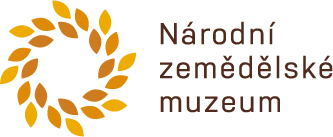 Výzva k podání nabídek a Zadávací dokumentacek podlimitní veřejné zakázce na stavební práceVážení,jménem veřejného zadavatele, Národní zemědělské muzeum, s.p.o., se sídlem Kostelní 1300/44, 170 00 Praha 7, IČO: 750 75 741 (dále jen „zadavatel“), si Vás tímto ve smyslu § 53 zákona č. 134/2016 Sb., o zadávání veřejných zakázek, ve znění pozdějších předpisů (dále jen „ZZVZ“), dovoluji vyzvat k podání nabídky a prokázání kvalifikace ve zjednodušeném podlimitním řízení o zadání veřejné zakázky na stavební práce s názvemVeřejná zakázka je zadávaná v souladu s ustanovením§ 53 zákona č. 134/2016  Sb., o zadávání veřejných zakázek, ve znění pozdějších předpisů, ve  zjednodušeném podlimitním řízení (dále jen „veřejná zakázka“)Zadavatel veřejné zakázky:Národní zemědělské muzeum, s.p.o.se sídlem Kostelní 44, 170 00 Praha 7IČO: 750 75 741  (dále jen „zadavatel”)DodavatelDodavatelem je fyzická či právnická osoba či více těchto osob společně, která/které nabízí poskytnutí stavebních prací, jež jsou předmětem veřejné zakázky. Dodavatelem je i pobočka závodu (za sídlo dodavatele se pak v takovém případě považuje sídlo pobočky závodu).Oprávněná osobaStatutární orgán dodavatele nebo jím řádně plnou mocí zmocněná osoba (resp. v případě, kdy nabídku podává více dodavatelů společně, osoba, které bylo zmocnění řádně uděleno těmito dodavateli) k jednáním týkajícím se podání nabídky za dodavatele, resp. k dalším úkonům s tím souvisejících.ProhlášeníJedná se o jakékoliv čestné prohlášení o existenci relevantních skutečností, resp. splnění určitých podmínek, podle této zadávací dokumentace. Prohlášení musí být učiněno oprávněnou osobou, přičemž pravost podpisu nemusí být úředně ověřena.SmlouvaSmlouvou se rozumí smlouva na provedení stavebních prací, které jsou předmětem veřejné zakázky, v rozsahu stanoveném v této zadávací dokumentaci.Účastník zadávacího řízeníÚčastníkem zadávacího řízení je dodavatel, který podal v zadávacím řízení nabídku.ZadavatelZadavatelem této veřejné zakázky je Národní zemědělské muzeum, s.p.o., Kostelní 44, 170 00 Praha 7, IČO: 750 75 741.ZZVZElektronický nástrojZákon č. 134/2016 Sb., o zadávání veřejných zakázek, ve  znění pozdějších předpisů.Elektronickým nástrojem je nástroj dle § 28 odst. 1 písm. i) ZZVZ, resp. dle § 213 ZZVZ, prostřednictvím kterého probíhá elektronická komunikace mezi dodavatelem a zadavatelem, tj. E- ZAK na URL:https://zakazky.eagri.cz/profile_display_1089.html  Zadavatel:Národní zemědělské muzeum, s.p.o.Sídlo:	Kostelní 44, 170 00 Praha 7Právní forma:státní příspěvková organizaceIČO:	750 75 741Osoby oprávněné jednat jménem zadavatele:Ing. Zdeněk Novák, generální ředitelOsoba zmocněná jednat jménem zadavatele ve všech právních věcech týkajících se veřejné zakázky a zároveň zpracovatel zadávací dokumentace, vč. návrhu smlouvyOsoba zmocněná jednat jménem zadavatele ve všech právních věcech týkajících se veřejné zakázky a zároveň zpracovatel zadávací dokumentace, vč. návrhu smlouvyZmocněná osoba:iora legal, advokátní kancelář s.r.o.Sídlo:Sámova 410/28, 101 00 Praha 10IČO: 039 01 475Kontaktní osoba Filip KolářTel.: +420 608 377 035E-mail:info@iora.cz Kontaktní adresa zadavatele pro veškeré úkony související se zadávacím řízením:iora legal, advokátní kancelář s.r.o.Sámova 410/28, 101 00 Praha 10ZadavatelZadavatelNázevNárodní zemědělské muzeum, s.p.o.SídloKostelní 44, 170 00 Praha 7IČO 750 75 741DodavatelDodavatelNázevSídlo/místo podnikání Adresa pro poštovní stykPrávní forma dodavatele / spisová značka v obchodním rejstříkuIČO / DIČForma podniku dodavateleDodavatel uvede, zdali je malým, středním nebo velkým podnikem dle Doporučení Komise č. 2003/361/ES, o definici mikropodniků, malých a středních podnikůOsoba oprávněná jednat za dodavateleKontaktní osobaTelefon / Fax / E-mailHodnotící kritériumNabízená hodnotaNabídková cena (v CZK) bez DPHDoplňte částku bez DPHsazba DPH, která se vztahuje k nabídkové ceně v %výše DPH (v CZK)nabídková cena (v CZK) včetně DPHPodpis nabídkyPodpis nabídkyPodpis oprávněné osobyTitul, jméno, příjmení, funkceRazítko, datum Veřejná zakázka na stavební práce zadaná ve zjednodušeném podlimitním řízení dle zákona č. 134/2016 Sb., o zadávání veřejných zakázek, ve znění pozdějších předpisůVeřejná zakázka na stavební práce zadaná ve zjednodušeném podlimitním řízení dle zákona č. 134/2016 Sb., o zadávání veřejných zakázek, ve znění pozdějších předpisůVeřejná zakázka na stavební práce zadaná ve zjednodušeném podlimitním řízení dle zákona č. 134/2016 Sb., o zadávání veřejných zakázek, ve znění pozdějších předpisůVeřejná zakázka na stavební práce zadaná ve zjednodušeném podlimitním řízení dle zákona č. 134/2016 Sb., o zadávání veřejných zakázek, ve znění pozdějších předpisů Část plnění VZ, kterou hodlá účastník zadat poddodavateli, resp. část kvalifikace, kterou prostřednictvím tohoto poddodavatele prokazuje Část plnění VZ, kterou hodlá účastník zadat poddodavateli, resp. část kvalifikace, kterou prostřednictvím tohoto poddodavatele prokazujeVeřejná zakázka na stavební práce zadaná ve zjednodušeném podlimitním řízení dle zákona č. 134/2016 Sb., o zadávání veřejných zakázek, ve znění pozdějších předpisůVeřejná zakázka na stavební práce zadaná ve zjednodušeném podlimitním řízení dle zákona č. 134/2016 Sb., o zadávání veřejných zakázek, ve znění pozdějších předpisůVeřejná zakázka na stavební práce zadaná ve zjednodušeném podlimitním řízení dle zákona č. 134/2016 Sb., o zadávání veřejných zakázek, ve znění pozdějších předpisůVeřejná zakázka na stavební práce zadaná ve zjednodušeném podlimitním řízení dle zákona č. 134/2016 Sb., o zadávání veřejných zakázek, ve znění pozdějších předpisů Část plnění VZ, kterou hodlá účastník zadat poddodavateli, resp. část kvalifikace, kterou prostřednictvím tohoto poddodavatele prokazuje Část plnění VZ, kterou hodlá účastník zadat poddodavateli, resp. část kvalifikace, kterou prostřednictvím tohoto poddodavatele prokazuje Část plnění VZ, kterou hodlá účastník zadat poddodavateli, resp. část kvalifikace, kterou prostřednictvím tohoto poddodavatele prokazuje Část plnění VZ, kterou hodlá účastník zadat poddodavateli, resp. část kvalifikace, kterou prostřednictvím tohoto poddodavatele prokazuje1.Obchodní firma nebo název / Obchodní firma nebo jméno a příjmení:  Dodavatel uvede popis činností, které budou prováděny poddodavatelem a zároveň % vyjádření části zakázky, již bude poddodavatel realizovat Dodavatel uvede popis činností, které budou prováděny poddodavatelem a zároveň % vyjádření části zakázky, již bude poddodavatel realizovat1.Sídlo / Místo podnikání, popř. místo trvalého pobytu:  Dodavatel uvede popis činností, které budou prováděny poddodavatelem a zároveň % vyjádření části zakázky, již bude poddodavatel realizovat Dodavatel uvede popis činností, které budou prováděny poddodavatelem a zároveň % vyjádření části zakázky, již bude poddodavatel realizovat1.IČO:   Dodavatel uvede popis činností, které budou prováděny poddodavatelem a zároveň % vyjádření části zakázky, již bude poddodavatel realizovat Dodavatel uvede popis činností, které budou prováděny poddodavatelem a zároveň % vyjádření části zakázky, již bude poddodavatel realizovat1.Osoba oprávněná jednat jménem či za poddodavatele:  Dodavatel uvede popis činností, které budou prováděny poddodavatelem a zároveň % vyjádření části zakázky, již bude poddodavatel realizovat Dodavatel uvede popis činností, které budou prováděny poddodavatelem a zároveň % vyjádření části zakázky, již bude poddodavatel realizovat1.Spisová značka v obchodním rejstříku:  Dodavatel uvede popis činností, které budou prováděny poddodavatelem a zároveň % vyjádření části zakázky, již bude poddodavatel realizovat Dodavatel uvede popis činností, které budou prováděny poddodavatelem a zároveň % vyjádření části zakázky, již bude poddodavatel realizovat1.Tel./fax: Dodavatel uvede popis činností, které budou prováděny poddodavatelem a zároveň % vyjádření části zakázky, již bude poddodavatel realizovat Dodavatel uvede popis činností, které budou prováděny poddodavatelem a zároveň % vyjádření části zakázky, již bude poddodavatel realizovat1.E-mail: Dodavatel uvede popis činností, které budou prováděny poddodavatelem a zároveň % vyjádření části zakázky, již bude poddodavatel realizovat Dodavatel uvede popis činností, které budou prováděny poddodavatelem a zároveň % vyjádření části zakázky, již bude poddodavatel realizovat2.Obchodní firma nebo název / Obchodní firma nebo jméno a příjmení:  Dodavatel uvede popis činností, které budou prováděny poddodavatelem a zároveň % vyjádření části zakázky, již bude poddodavatel realizovat Dodavatel uvede popis činností, které budou prováděny poddodavatelem a zároveň % vyjádření části zakázky, již bude poddodavatel realizovat2.Sídlo / Místo podnikání, popř. místo trvalého pobytu:  Dodavatel uvede popis činností, které budou prováděny poddodavatelem a zároveň % vyjádření části zakázky, již bude poddodavatel realizovat Dodavatel uvede popis činností, které budou prováděny poddodavatelem a zároveň % vyjádření části zakázky, již bude poddodavatel realizovat2.IČO:   Dodavatel uvede popis činností, které budou prováděny poddodavatelem a zároveň % vyjádření části zakázky, již bude poddodavatel realizovat Dodavatel uvede popis činností, které budou prováděny poddodavatelem a zároveň % vyjádření části zakázky, již bude poddodavatel realizovat2.Osoba oprávněná jednat jménem či za poddodavatele:  Dodavatel uvede popis činností, které budou prováděny poddodavatelem a zároveň % vyjádření části zakázky, již bude poddodavatel realizovat Dodavatel uvede popis činností, které budou prováděny poddodavatelem a zároveň % vyjádření části zakázky, již bude poddodavatel realizovat2.Spisová značka v obchodním rejstříku:  Dodavatel uvede popis činností, které budou prováděny poddodavatelem a zároveň % vyjádření části zakázky, již bude poddodavatel realizovat Dodavatel uvede popis činností, které budou prováděny poddodavatelem a zároveň % vyjádření části zakázky, již bude poddodavatel realizovat2.Tel./fax: Dodavatel uvede popis činností, které budou prováděny poddodavatelem a zároveň % vyjádření části zakázky, již bude poddodavatel realizovat Dodavatel uvede popis činností, které budou prováděny poddodavatelem a zároveň % vyjádření části zakázky, již bude poddodavatel realizovat2.E-mail: Dodavatel uvede popis činností, které budou prováděny poddodavatelem a zároveň % vyjádření části zakázky, již bude poddodavatel realizovat Dodavatel uvede popis činností, které budou prováděny poddodavatelem a zároveň % vyjádření části zakázky, již bude poddodavatel realizovat